ПРИКАЗ                                                                                БОЕРЫКОб утверждении границ и особого режима использования территории выявленного объекта культурного (археологического) наследия «Бикляньское селище», расположенного в Тукаевском муниципальном районе Республики ТатарстанВ соответствии с Федеральным законом от 25 июня 2002 года № 73-ФЗ
«Об объектах культурного наследия (памятниках истории и культуры) народов Российской Федерации», Законом Республики Татарстан от 1 апреля 2005 года
№ 60-ЗРТ «Об объектах культурного наследия в Республике Татарстан», постановлением Кабинета Министров Республики Татарстан от 12.07.2018 № 565 «Вопросы Комитета Республики Татарстан по охране объектов культурного наследия» п р и к а з ы в а ю:1. Утвердить:границы территории выявленного объекта культурного (археологического) наследия «Бикляньское селище», расположенного в Тукаевском муниципальном районе Республики Татарстан, согласно приложению № 1 к настоящему приказу 
(не подлежит опубликованию);особый режим использования территории выявленного объекта культурного (археологического) наследия «Бикляньское селище», расположенного в Тукаевском муниципальном районе Республики Татарстан, согласно приложению № 2
к настоящему приказу.2. Отделу учета объектов культурного наследия и градостроительной деятельности обеспечить внесение сведений о границах территории указанного выявленного объекта культурного наследия в Единый государственный реестр недвижимости.3. Контроль за исполнением настоящего приказа оставляю за собой.Председатель                                                                                                        И.Н. ГущинПриложение № 2 к приказу Комитета Республики Татарстан по охране объектов культурного наследия от _________ № ______Особый режим использованиятерритории объекта культурного (археологического) наследия «Бикляньское селище», расположенного в Тукаевском муниципальном районе Республики ТатарстанОсобый режим использования земельных участков, в границах которых располагается объект археологического наследия, предусматривает возможность проведения археологических полевых работ в порядке, установленном Федеральным законом от 25 июня 2002 года № 73-ФЗ «Об объектах культурного наследия (памятниках истории и культуры) народов Российской Федерации» (далее – Федеральный закон № 73-ФЗ), земляных, строительных, мелиоративных, хозяйственных работ, указанных в статье 30 Федерального закона № 73-ФЗ работ по использованию лесов и иных работ при условии обеспечения сохранности выявленного объекта археологического наследия, а также обеспечения доступа граждан к нему.1. Разрешается:проведение работ по изучению объекта археологического наследия, включая работы, имеющие целью поиск и изъятие археологических предметов, на основании разрешения (открытого листа), выданного федеральным органом охраны объектов культурного наследия;проведение изыскательских, проектных, земляных, строительных, мелиоративных, хозяйственных работ, указанных в статье 30 Федерального закона № 73-ФЗ работ по использованию лесов и иных работ в границах территории выявленного объекта археологического наследия, при условии реализации согласованных с уполномоченным органом в области сохранения, использования, популяризации и охраны объектов культурного наследия обязательных разделов
об обеспечении сохранности объекта археологического наследия в проектах проведения таких работ или проектов обеспечения сохранности объекта археологического наследия либо плана проведения спасательных археологических полевых работ, включающих оценку воздействия проводимых работ на объект археологического наследия;проведение мероприятий по музеефикации объекта археологического наследия;организация доступа граждан к объекту археологического наследия в соответствии с законодательством;покос травостоя, расчистка территории от сухостоя, деревьев и кустарников самосевного и порослевого происхождения.2. Запрещается:проведение изыскательских, проектных, земляных, строительных, мелиоративных, хозяйственных работ, указанных в статье 30 Федерального закона № 73-ФЗ работ по использованию лесов и иных работ в границах территории выявленного объекта археологического наследия, без реализации согласованных с уполномоченным органом в области сохранения, использования, популяризации и охраны объектов культурного наследия обязательных разделов об обеспечении сохранности объекта археологического наследия в проектах проведения таких работ или проектов обеспечения сохранности объекта археологического наследия либо плана проведения спасательных археологических полевых работ, включающих оценку воздействия проводимых работ на объект археологического наследия;складирование грунта, твердых и иных бытовых, в том числе строительных отходов;забор грунта и иных пород;свалка мусора, бытовых отходов вне установленных мест.		КОМИТЕТРЕСПУБЛИКИ ТАТАРСТАН ПО ОХРАНЕ ОБЪЕКТОВ КУЛЬТУРНОГО НАСЛЕДИЯ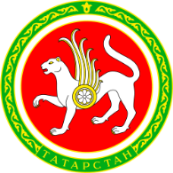 ТАТАРСТАН РЕСПУБЛИКАСЫНЫӉ МӘДӘНИ МИРАС ОБЪЕКТЛАРЫН САКЛАУ КОМИТЕТЫ                       г. Казань№